UA Träningsförslag 01Uppvärmning med gummiband (Axel och knäkontroll)Passningsövningar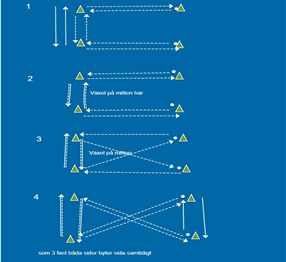 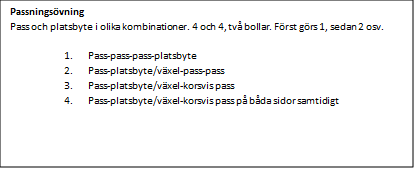 Passningar i uppställt lägeLinjen löper in och får ett passMålvakterSlide och ett benPassningsövningar med skottDiagonalväxel med skott från 9 eller diagonalt över till kanten som avslutarMittväxel med skott eller diagonalt tillbaka till samma kant och avslutKontringsövningHelplansvariantTre koner med snabba fötter 2&2BarcaSpelTräning 1 - Fokus: Grundrörelser, styrka och smidighet(Långmatta)Alla övningar ska göras fem varv. Efter andra varvet är det vila cirka 30 sekunder innan ni kör de tre återstående varven. Repetitionerna som är angivna efter varje övning avser antalet gånger ni ska gå över mattan per varv.Börja med att jogga fram och tillbaka över mattan tre gånger.
Rep: 3 ggrJogga fram och tillbaka över mattan med höga knäuppdrag samtidigt som du håller armarna högt.
Rep: 3 ggrGå framåt på mattan. Håll armarna högt och flaxa med dem ut till sidorna.
Rep: 2 ggr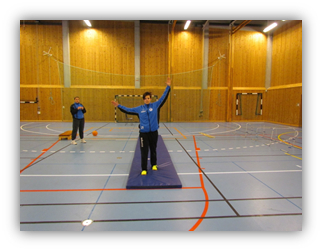 Sitt ner med händer och fötter i golvet, med ryggen mot mattan. Gå baklänges över mattan samtidigt som du arbetar med höga sparkar upp i luften tänk på att lyfta upp mage/rygg när du börjar gå baklänges
Rep: 2 ggr
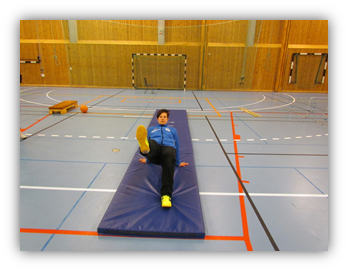 Börja med att gå framåt på mattan och gör korta utfall åt respektive sida. Tänk på att komma ner med arm och fot när du går ut i sidled. Gå över mattan två gånger innan du vilar.
Rep: 2 ggr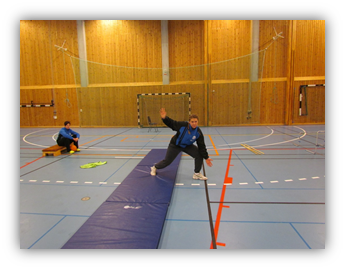 Gå framåt på mattan samtidigt som du gör höga utfall med kick åt sidorna.  Jobba med semaforhöjd. Tänk på att ha armen högt även i denna övning. 
Rep: 2 ggr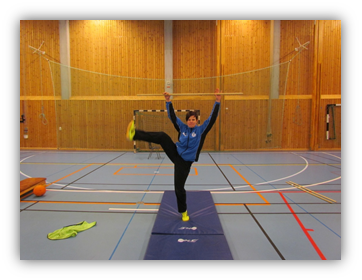 Gå framåt på mattan, gör en kullerbytta, ställ dig upp direkt efteråt och gå enda upp på tå. Fortsätt sedan med att hoppa upp och ”X- a”.
Rep: 2 ggrLigg ner i armhävningsställning och spring över mattan. 
Rep: 2 ggr